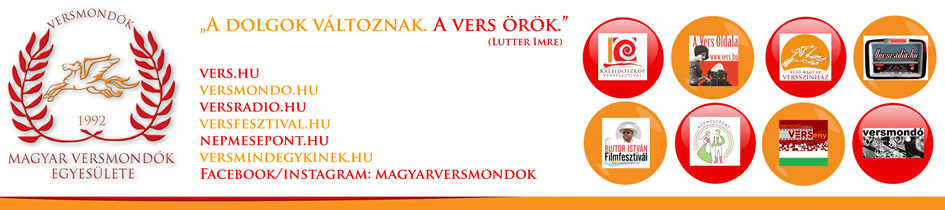 Beküldendő:	 							Beküldési határidő:versmondoversenyek@gmail.com 					                  2020.Jelentkezési lapa FEHÉRLÓFIA – MAGYAR KÉPMESÉK címűNépmese- és balladamondásra épülő videó versenyreElektronikusan, számítógéppel kérjük kitölteni!A jelentkező neve: 	Születési helye és ideje: 	Pontos címe, irányítószámmal:	Telefonszám:	 Email:	A küldő intézmény (ha van) pontos megnevezése, címe:	Felkészítő/mentor/segítő (ha van) neve:	Telefonszám:	 Email:	Melyik NépmesePontba nyújtja be a nevezést? (aláhúzással kérjük jelölni):Dunaújváros, Keszthely, Kiskunfélegyháza, Miskolc, Nyíregyháza, Tatabánya, SopronMelyik kategóriában indul? (aláhúzással kérjük jelölni)1) Népmese klip2) Népballada/ballada klipA választott mű megnevezése, időtartama:………………………………………………………………………/ …… percA nevezéssel az alkotó/annak képviselője hozzájárul a klip nyilvános vetítéséhez, területi és időbeli megkötés nélkül.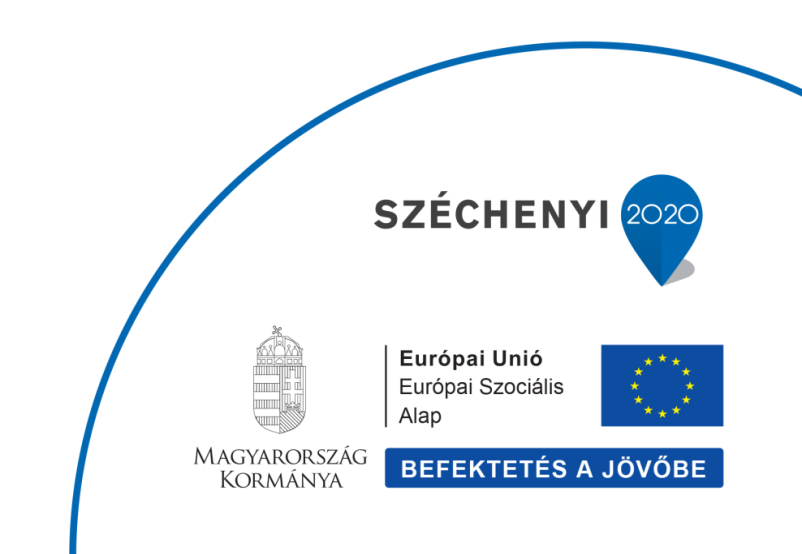 A nevezési lap az aláírt hozzájárulási nyilatkozattal együtt érvényes, utóbbit kitöltve, aláírva és szkennelve szükséges küldeni!Dátum: 	HOZZÁJÁRULÓ NYILATKOZATFILM - / VIDEOFELVÉTEL NYILVÁNOS KÖZZÉTÉTELÉHEZAlulírott (név)  _______________________________ anyja neve: _________________________, születési hely. idő: _________________________________,lakcíme:  __________________________________________________________________________________továbbiakban versenyző hozzájárulok, hogy a Magyar Versmondók Egyesülete (1011 Budapest, Corvin tér 8.; adószáma: 18047352-1-41)valamint társszervezői, a NépmesePontok - által 2020-ban szervezett FEHÉRLÓFIA – MAGYAR KÉPMESÉK című Népmese- és balladamondásra épülő videoklip versenyre (továbbiakban: verseny) nevezett ___________________________ ______________________című alkotásomat a szervezők részben vagy egészben, verseny rendezvényein és annak kommunikációja, marketingje során korlátlanul felhasználhassák.Hozzájárulok továbbá, hogy a verseny keretében készített fotókon és film/TV-felvételen szerepeljek, és a közreműködésemmel készült felvételeket nyilvánosságra hozzák, függetlenül annak formájától (TV, mozi, internet, DVD stb.). Fentiekre figyelemmel visszavonhatatlan hozzájárulásomat adom ahhoz, hogy a versenyre nevezett alkotásomat és a rólam készült felvételeket időbeli és térbeli korlátozástól függetlenül, a szomszédos jogokra is kiterjedően (így különösen a nyilvánossághoz való közvetítés, ismételt közlést lehetővé tevő rögzítés jogát) a Fesztivál céljaira felhasználja, az ilyen jellegű felhasználást engedélyezem. Az így írt felhasználási jog térben, időben, a felhasználási mód és a felhasználás mértéke a verseny szakmai és kommunikációs céljainak tekintetében korlátlan, erre tekintettel a felhasználási engedély – amennyiben ebbe a körbe tartozik - kiterjed többek között az Szjt. (a szerzői jogról szóló 1999. évi LXXVI tv.) 16. §; 18-29. §-aiban és 63.§-66.§-aiban foglalt valamennyi felhasználásra, amennyiben az a verseny, a Magyar Versmondók Egyesülete és a versenyben résztvevő NépmesePontok promócióját, népszerűsítését vagy dokumentálását szolgálja.Kijelentem, hogy a versenyre önként jelentkeztem, és tudomásul veszem, hogy a fentiekhez való hozzájárulásom fejében tiszteletdíj nem illet meg. Kijelentem, hogy a jelen nyilatkozattal adott hozzájárulásomat nem vagyok jogosult visszavonni, sem a nyilatkozatban vállaltaktól elállni. Teljes felelősségem tudatában kijelentem, hogy az általam megadott adatok, illetve általam tett nyilatkozatok a valóságnak megfelelnek azokat önként, befolyástól mentesen tettem, s ezen nyilatkozatokra, mint jogtulajdonos/birtokos, jogosult vagyok.A szervező intézmények az alkotásokat harmadik fél részére csak a verseny szakmai és kommunikációs megjelenítése céljából adják át. Kelt: ………………………………………………___________________név és aláírás(kiskorú versenyző esetén törvényes képviselő)A nyilatkozat csak aláírt formában érvényes.